Администрация сельского поселения «Таптанай»ПОСТАНОВЛЕНИЕ10 мая 2017 года										№ 9с. ТаптанайОб отмене постановления АдминистрацииСП «Таптанай» от 01.04.2016 года № 5Руководствуясь статьей 38 Устава сельского поселения «Таптанай», постановляю:1. Отменить постановление Администрации сельского поселения «Таптанай» от 01.04.2016 года № 5 «Об утверждении схемы границ, прилегающих к некоторым организациям и объектам территорий, на которых не допускается розничная продажа алкогольной продукции».2. Настоящее постановление вступает в силу со дня его официального обнародования.3. Контроль за исполнением данного постановления оставляю за собой.Глава СП «Таптанай»							Т.Э. ЛубсановаСовет сельского поселения «Таптанай»РЕШЕНИЕ «02» февраля 2017 г.                                                                  № 36ас.Таптанай Об утверждении схемы границ, прилегающих к некоторым организациям и объектам территорий, на которых не допускается розничная продажа алкогольной продукцииВ соответствии с пунктом 2 статьи 16 Федерального закона от 22 ноября 1995 года № 171-ФЗ и Постановлением Правительства Российской Федерации от 27 декабря 2012 года № 1425, Совет сельского поселения решил:1. Утвердить прилагаемые схемы  границ, прилегающих к некоторым организациям и объектам территорий, на которых не допускается розничная продажа алкогольной продукции (прилегающие территории определяются от входа для посетителей в организацию до входа для посетителей в стационарный торговый объект).2. Утвердить минимальное значение расстояния от детских организаций до границ прилегающих территорий в целях установления запрета на розничную продажу алкогольной продукции в стационарных торговых объектах – 50 метров.3. Утвердить минимальное значение расстояния от образовательных организаций до границ прилегающих территорий в целях установления запрета на розничную продажу алкогольной продукции в стационарных торговых объектах – 50 метров.4. Утвердить минимальное значение расстояния от мест массового скопления граждан до границ прилегающих территорий в целях установления запрета на розничную продажу алкогольной продукции в стационарных торговых объектах – 30 метров.5. Утвердить минимальное значение расстояния от медицинских организаций до границ прилегающих территорий в целях установления запрета на розничную продажу алкогольной продукции в стационарных торговых объектах – 30 метров.6. Способ определения вышеуказанных расстояний: определение расстояния с использованием карты или плана населенного пункта с учетом сложившейся системы дорог, тротуаров, пешеходных путей и т.д., т.е. по кратчайшему маршруту движения пешехода от входа для посетителей в здание (строение, сооружение), в котором расположены организации и (или) объекты, до входа для посетителей в стационарный торговый объект.7. Контроль  за исполнением настоящего постановления возложить на специалиста I разряда  СП «Таптанай»8. Настоящее решение вступает в силу на следующий день после дня его официального обнародования.9. Настоящее решение обнародовать на информационном стенде в здании МБУК СДК.Глава СП «Таптанай»                                                       Т.Э. ЛубсановаПриложение № 1к решениюСовета СП «Таптанай»от 02.02.2017 г. № 36аСхема границ прилегающих территорий к некоторым организациям и объектам территорий, на которых не допускается розничная продажа алкогольной продукции в СП «Таптанай»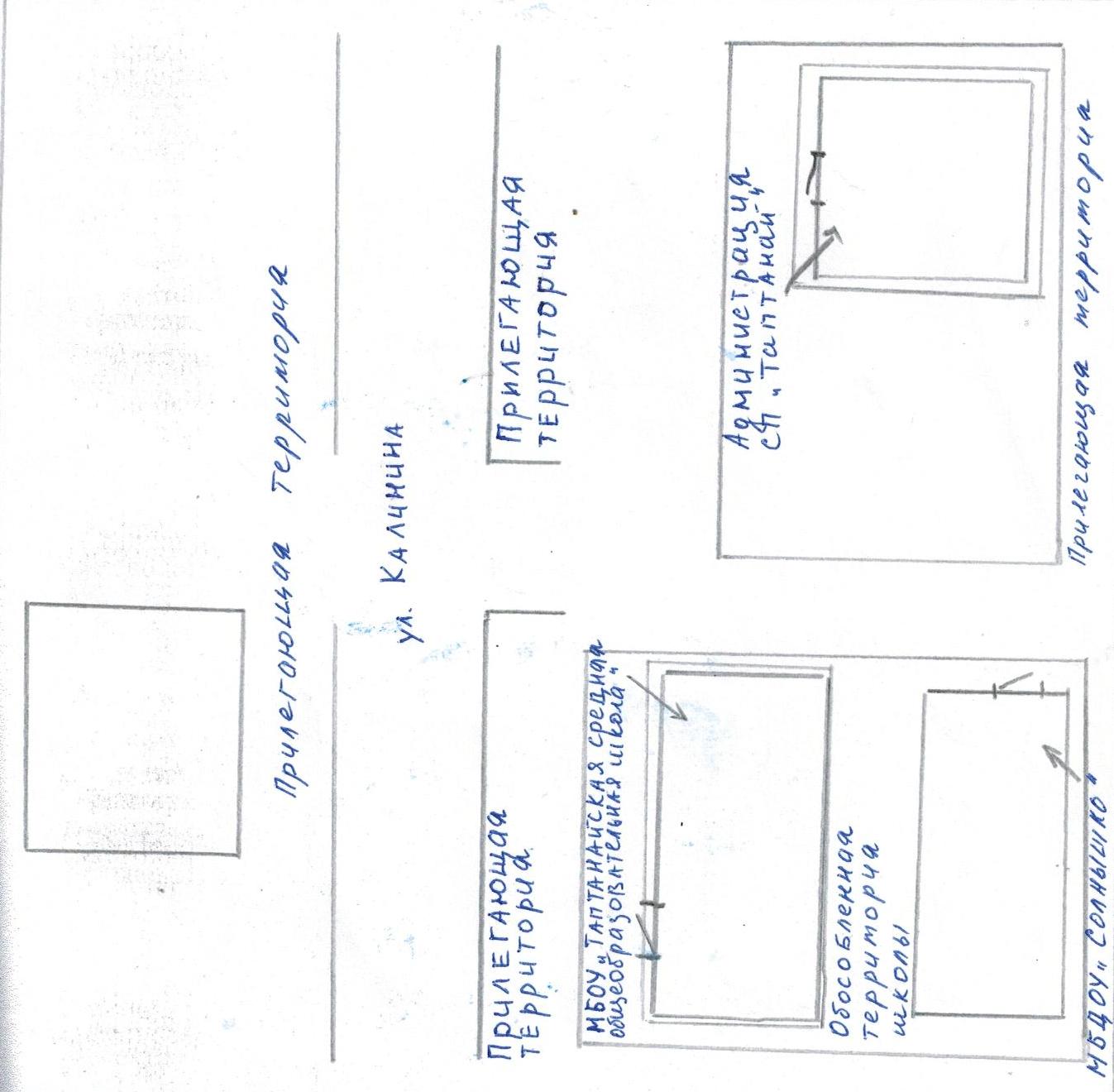 